	Vadovaudamasi Lietuvos Respublikos vietos savivaldos įstatymo 6 straipsnio 5, 6 ir 8 punktais, Lietuvos Respublikos valstybės ir savivaldybių turto valdymo, naudojimo ir disponavimo juo įstatymo 6 straipsnio 1 punktu ir 20 straipsnio 1 dalies 4 punktu, Pagėgių savivaldybės turto ir valstybės turto valdymo, naudojimo ir disponavimo juo tvarkos aprašo, patvirtinto Pagėgių savivaldybės tarybos 2021 m. kovo 25 d. sprendimu Nr. T-59 „Dėl Pagėgių savivaldybės turto ir valstybės turto valdymo, naudojimo ir disponavimo juo tvarkos aprašo patvirtinimo“, 7.2 papunkčiu ir atsižvelgdama į Nacionalinės švietimo agentūros 2022 m. balandžio 7 d. raštą Nr. SD-1555(1.6 E) „Dėl turto (metodinių leidinių) perėmimo savivaldybės nuosavybėn ir jo perdavimo valdyti, naudoti ir disponuoti juo patikėjimo teise“ ir 2022 balandžio 15 d. raštą Nr. SD-1671(1.6. E) „Dėl 2022 m. balandžio 7 d. rašto Nr. SD-1555 „Dėl turto (metodinių leidinių) perėmimo savivaldybės nuosavybėn ir jo perdavimo valdyti, naudoti ir disponuoti juo patikėjimo teise“ 3 priedo patikslinimo“, Pagėgių savivaldybės taryba n u s p r e n d ž i a: 		1. Sutikti perimti Pagėgių savivaldybės nuosavybėn savarankiškosioms savivaldybės funkcijoms įgyvendinti valstybei nuosavybės teise priklausantį ir šiuo metu Nacionalinės švietimo agentūros patikėjimo teise valdomą trumpalaikį materialųjį turtą (pagal 1 priedą).	2. Perduoti sprendimo 1 punkte nurodytą turtą, jį perėmus savivaldybės nuosavybėn, švietimo įstaigoms valdyti, naudoti ir disponuoti juo patikėjimo teise.	3. Savivaldybės nuosavybėn perduotas turtas bus panaudotas gerinti ikimokyklinio ir priešmokyklinio ugdymo praktiką, skatinant pokyčius švietimo įstaigų veikloje, aprūpinant jas ikimokyklinio ir priešmokyklinio ugdymo metodinės medžiagos rinkiniais. 	4. Įgalioti Pagėgių savivaldybės administracijos direktorių savivaldybės vardu pasirašyti sprendimo 1 punkte nurodyto turto priėmimo ir perdavimo aktą.	5. Sprendimą paskelbti Pagėgių savivaldybės interneto svetainėje www.pagegiai.lt.	Šis sprendimas gali būti skundžiamas Lietuvos administracinių ginčų komisijos Klaipėdos apygardos skyriui (H.Manto g. 37, 92236 Klaipėda) Lietuvos Respublikos ikiteisminio administracinių ginčų nagrinėjimo tvarkos įstatymo nustatyta tvarka arba Regionų apygardos administracinio teismo Klaipėdos rūmams (Galinio Pylimo g. 9, 91230 Klaipėda) Lietuvos Respublikos administracinių bylų teisenos įstatymo nustatyta tvarka per 1 (vieną) mėnesį nuo sprendimo paskelbimo dienos.Savivaldybės meras				            Vaidas BendaravičiusPagėgių savivaldybės tarybos2022 m. gegužės 26 d. sprendimo Nr. T-64priedas                                TRUMPALAIKIS MATERIALUSIS TURTAS__________________________________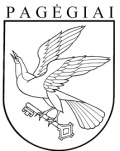 Pagėgių savivaldybės tarybasprendimasdėl SUTIKIMO PERIMTI TRUMPALAIKĮ MATERIALŲJĮ TURTĄ 2022 m. gegužės 26 d. Nr. T- 64PagėgiaiTurto pavadinimasKiekis (vnt.)Vieneto įsigijimo vertė (Eur su PVM)Bendra įsigijimo vertė (Eur su PVM)Pirmas ikimokyklinio ugdymo metodinės medžiagos priemonių rinkinys826,49211,92Antras ikimokyklinio ugdymo metodinės medžiagos priemonių rinkinys832,63261,04Pirmas priešmokyklinio ugdymo metodinės medžiagos priemonių rinkinys543,76218,80Antras priešmokyklinio ugdymo metodinės medžiagos priemonių rinkinys539,31196,55